Al Funzionario Responsabile                                                  Settore Sicurezza/Protezione Civile                                   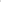                                                                                                                                  Piazza Matteotti, 12                                                                                                                     20875 Burago di Molgora (MB)IL/LA SOTTOSCRITTO/A ___________________________________________________________________ NATO/A IL __________________ A __________________________________________ PROV. __________ RESIDENTE A ____________________________________________________________ PROV. __________ VIA / PIAZZA ______________________________________________ N. ____________ CAP ____________  IN QUALITA’ DI LEGALE RAPPRESENTANTE DELLA SOCIETA’ / ASSOCIAZIONE / ALTRO  ________________________________________________________________________________________ CODICE FISCALE _______________________________ / PARTITA IVA ______________________________ CON SEDE LEGALE IN _____________________________________________________ PROV. __________  VIA / PIAZZA _______________________________________ N. ____________ CAP _______________   _______________________________________ __________________________________________  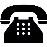 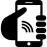  ______________________________________ __________________________________________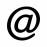 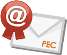 CHIEDE   IL RILASCIO DELLA CONCESSIONE     LA PROROGA DELLA CONCESSIONE N. _____ RILASCIATA IN DATA___________      LA MODIFICA DELLA CONCESSIONE N. _________ RILASCIATA IN DATA __________ PER L’OCCUPAZIONE DI SUOLO PUBBLICO;IN FORMA :    TEMPORANEA  DAL GIORNO _____________ AL GIORNO ___________ DALLE ORE _________ ALLE ORE __________     PERMANENTE DAL GIORNO AL GIORNO ______________AL GIORNO __________UBICATO A BURAGO DI MOLGORA IN VIA ______________________________________ AL CIVICO ________ SU MARCIAPIEDE   SU CARREGGIATA   SU STALLI DI SOSTA N. ____  ALTRO ____________________CON UNA DIMENSIONE PARI A  LARGHEZZA ML. ________, LUNGHEZZA ML. ________, TOTALE MQ. _______ PER L’ESECUZIONE DELLE SUDDETTE OPERE:  	 POSIZIONAMENTO PONTEGGIO  	 NON OCCORRE AUTORIZZAZIONE EDILIZIA   E’ STATA PRESENTATA/RILASCIATA (spec. tipo di autorizzazione) ____________________________________   POSIZIONAMENTO GAZEBO   PER _______________________________________________                                             POSIZIONAMENTO TAVOLINI E SEDIE PER ESTENDERE L’ATTIVITA’ DI SOMMINISTRAZIONE DELL’ESERCIZIO PUBBLICO DENOMINATO _______________________________________________ CON SEDE ___________________________________________ P. IVA _______________________  ALTRO: (SPECIFICARE) _______________________________________________________________ ________________________________________________________________________________________________________________________________________________________________________ALLEGA Planimetria in scala con indicazione delle aree soggette ai provvedimenti richiesti.  Dichiara l’esenzione dell’imposta di bollo:□organizzazione di volontariato non lucrativa di utilità sociale (ONLUS) iscritta all’anagrafe delle Onlus ai sensi dell’art. 11 del D. Lgs. N. 460 del 1997;□organizzazione di volontariato non lucrativa iscritta al registro regionale delle organizzazioni di volontariato ai sensi dell’art. 6 della legge quadro sul volontariato n. 266/91 con numero di classificazione;□la richiesta riguarda petizioni agli organi legislativi, atti e documenti relativi all’esercizio dei diritti elettorali ed alla loro tutela sia in sede amministrativa che giurisdizionale, (vedi allegato B punto 1del D.P.R. n. 642/1971);□ente religioso per l’esercizio del culto ammesso nello Stato, solo se l’occupazione è connessa al culto.In caso di mancanza di esenzione si devono allegare n. 2 marche da bollo da € 16,00 ciascuna.INFORMATIVA (in materia di privacy ai sensi del GDPR-Regolamento UE n. 679/2016) si rende noto che i dati forniti con la presente istanza non saranno comunicati ad altri soggetti e verranno trattati esclusivamente per la valutazione dei presupposti previsti dal D.P.R. 12/04/2006 n° 184; nel caso in cui le informazioni richieste ai sensi della norma citata fossero incomplete, l’Amministrazione non è tenuta a dar seguito al procedimento. Il Titolare del trattamento dei dati è il Sindaco del comune di Burago di Molgora. Il Responsabile del trattamento dei dati è il Comandante Scognamiglio Maria. La sottoscrizione autorizza il trattamento dei dati personali con le finalità sopra esposte.IL / LA RICHIEDENTE  	 	 	 	 	 ________________________ N.B. il rilascio del presente atto è soggetto al pagamento della Cosap e all’apposizione di n. 2 marche da bollo da €16,00 ciascuna.